+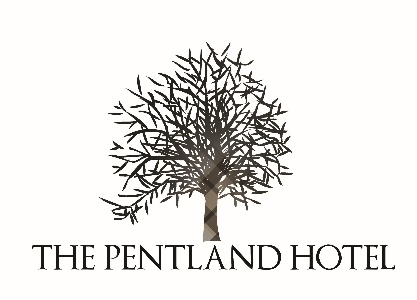 +Evening MenuStartersSoup of the Day			        						 £4.95Stuffed Mushrooms		         							 £6.95Deep Fried Breaded Mushrooms filled With Cream Cheese Served with Garlic Mayonnaise.Haggis, Neeps and Tatties                         							 £6.95Haggis Bon Bons on a bed of Neeps and Mashed Potatoes Served with a Honey Mustard Sauce.Hoisin Duck Pancakes                               	£8.95Served with sliced cucumber and spring onions.Classic Prawn Cocktail - (GF upon Request)					£7.95Smoked Salmon Salad - (GF upon Request)					£8.95Served with a warm Scottish pancake and chive crème fraiche.Bruschetta                                                 	£6.95Topped with basil, pesto, tomato and parmesan with a balsamic glaze.Crab Cakes                                                 	£7.95Served with a side salad and sweet chilli mayonnaise.PlattersSeafood Platter		       	      						£12.95Hot chilli and tomato garlic prawns, crab cakes, breaded prawns, calamari and sweet chilli dip.Vegetarian OptionsChick Pea, Sweet Potato and Spinach Curry (GF) (VEGAN upon Request)   	£11.95Grilled Goats Cheese Salad       (GF)           			          			£12.95Served with a red onion jam and balsamic dressing.Butternut Squash, Tomato and Mushroom Stroganoff (GF) (VEGAN on Req) £11.95             Pasta - All served with garlic bread.  (GF pasta available upon request)Pasta alla Carbonara									£11.95With pancetta in a garlic and cream sauce. Pasta al Ragu Bolognaise								£11.95Traditional Bolognaise sauce made with beef mince.Pasta with Spicy Chorizo and Tomato Sauce  					£11.95Pasta al Salmone Affumicato e Rucola						£11.95Smoked salmon with rocket and crème fraiche.Pasta Aglio, Olio e Peperoncino (v)							£10.95Garlic, chilli peppers and cherry tomatoes gently cooked in extra virgin olive oil. 								        Add Prawns or Chicken for £1.95Pasta with Tomato and Basil Sauce (v)						£10.95Pasta Pesto Primavera (v)								£10.95Creamy green pesto with seasonal vegetables.The above dishes can be prepared with linguine, spaghetti or penne pasta.Lasagne										£12.95Classic homemade recipe served with curly fries.Macaroni Cheese (v)		             						£11.95Served with hand cut chips and side salad.Spinach and Ricotta Tortellini							£11.95Tortellini filled with spinach and ricotta served with a tomato and basil sauce.Salads - Seasonal mixed leaves with homemade coleslaw, potato salad & granary bread.Poached Salmon	(GF with different bread)		       			£13.95Smoked Salmon	(GF with different bread)		       			£14.95Prawn Marie Rose	(GF with different bread)	      				£12.95Roast Caithness Beef	  (GF with different bread)	      				£12.95Ham and Pineapple	(GF with different bread)	       				£12.45Chicken	(GF with different bread)			       			£12.45Cheddar Cheese and Brie with Red Onion Jam (v) (GF with different bread)   	£10.45Chicken Caesar Salad Served With Hand Cut Chips	       			£13.45	FishScampi							       			£13.95Served with salad, lemon wedge and curly fries.Beer Battered or Breaded Haddock   (GF upon request)		       		£13.95Served with peas, lemon wedge and hand cut chips.Grilled Salmon (GF upon request)			       				£16.95Served on savoy cabbage with a honey mustard sauce.Main CourseBeer Battered or Breaded Chicken Fillets	(GF upon request)			      £12.75Served with salad, coleslaw and hand cut chips.Grampian Chicken									      £16.45Haggis stuffed chicken breast on sautéed potatoes finished with a whisky and onion cream sauce.. Escalope of Pork									      £15.95Breaded pork fillet topped with ham, cheese and tomato and served with potatoes.Cajun Chicken Burger 	(GF upon request)	  				      £13.45 Served with sweet chilli mayonnaise, salad and sweet potato fries.Pie of the Day - (GF subject to availability)					     £13.45Served with vegetables, potatoes or hand cut chips and a puff pastry Lid.Cheese and Bacon Burger								     £13.95Homemade beef burger topped with cheese and bacon and served with salad and hand cut chips.Venison and Red Currant Sausages						                     £13.95         Served with mashed potato and onion gravy.Curry of the Day	(GF upon request)			       			     £11.95Served with naan bread, rice and hand cut chips.The above dishes can be served with Salad or Seasonal Vegetables. Boiled Potatoes, Hand Cut Chips, Curly Fries or Sweet Potato Fries upon request.Steaks - All steaks are cooked at 75°C unless otherwise requested.Ribeye Steak Garni (GF without Onion Rings)					     £24.958oz grilled Caithness beef ribeye served with onion rings, grilled tomato, mushrooms and hand cut chips.Sirloin Steak Garni (GF without Onion Rings)					      £25.958oz grilled Caithness beef sirloin served with onion rings, grilled tomato, mushrooms and hand cut chips.Sauces (GF)	Diane											       £3.00Peppercorn										       £3.00Creamy Stilton (v)									       £3.00Garlic and Herb Butter (v)							                   £3.00Side DishesGarlic Bread (v)									       £2.25Cheesy Garlic Bread (v)								       £3.25Curly Fries (v)									                   £2.95Chips (v)									     	       £2.95Sweet Potato Fries 									       £3.95Onion Rings (v)									       £2.95Side Salad (v) (GF Dressing available)						       £2.25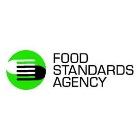 Food Allergies and IntolerancesBefore ordering, please speak to our staff about the ingredients in your meal.